اللجنة الدائمة المعنية بحق المؤلف والحقوق المجاورةالدورة الثانية والثلاثونجنيف، من 9 إلى 13 مايو 2016اعتماد منظمة غير حكوميةمن إعداد الأمانةترد في مرفق هذه الوثيقة معلومات عن منظمة غير حكومية التمست صفة المراقب في دورات اللجنة الدائمة المعنية بحق المؤلف والحقوق المجاورة، عملا بالنظام الداخلي للجنة (انظر الوثيقة SCCR/1/2 الفقرة 10).إن اللجنة مدعوة إلى الموافقة على أن تكون المنظمة المشار إليها في مرفق هذه الوثيقة ممثلةً في دورات اللجنة.[يلي ذلك المرفق]منظمة غير حكومية التمست أن تكون ممثَّلة بصفة مراقب في دورات اللجنة الدائمة المعنية بحق المؤلف والحقوق المجاورةالمتحف الكندي للتاريخ (CMH)المتحف الكندي للتاريخ (CMH) هو أقدم مؤسسة عامة في البلد، تأسس في عام 1856. ويستقبل أكثر من 1.2 مليون زائر سنويا، وهو أيضا المتحف الأكثر زيارة في كندا، مما يجعله مركزا يُعترف له بخبرته في التاريخ وعلم الآثار وعلم الأجناس والدراسات الثقافية سواء داخل كندا وخارجها. وتشمل أنشطته الرئيسية الحفاظ على التراث الكندي والنهوض به، والمساهمة في الذاكرة الجماعية والاحساس بالهوية لجميع الكنديين. وكمؤسسة رائدة في مجال حق المؤلف وممتلكات المتاحف، يود المكتب الكندي للتاريخ في المشاركة بنشاط في المناقشات بشأن التقييدات والاستثناءات على حق المؤلف خاصة فيما يتعلق بالقضايا العملية لحق المؤلف التي فعلا تواجه المتاحف. ومن خلال هذه المساهمة في اللجنة، يسعى المتحف إلى ضمان نهج استراتيجي ومتوازن لإدارة حق المؤلف والوفاء بالولاية. ويعتقد المتحف أيضا أن المشاركة في مناقشات اللجنة سوف تسمح له يطلع على كيفية تعامل المتاحف الأخرى مع تحديات خاصة وكيف تشارك في المناقشات مع الحكومات حول حق المؤلف.معلومات للاتصال:Jaakko Eskola Tanya AndersonAdvisor, Intellectual Property100 Laurier St.Gatineau, Quebec, K1A 0M8CanadaPhone: +1 819 776 8341 Fax: +1 819 776 7152Email: tanya.anderson@historymuseu.ca Web site: www.historymuseum.ca [نهاية المرفق والوثيقة]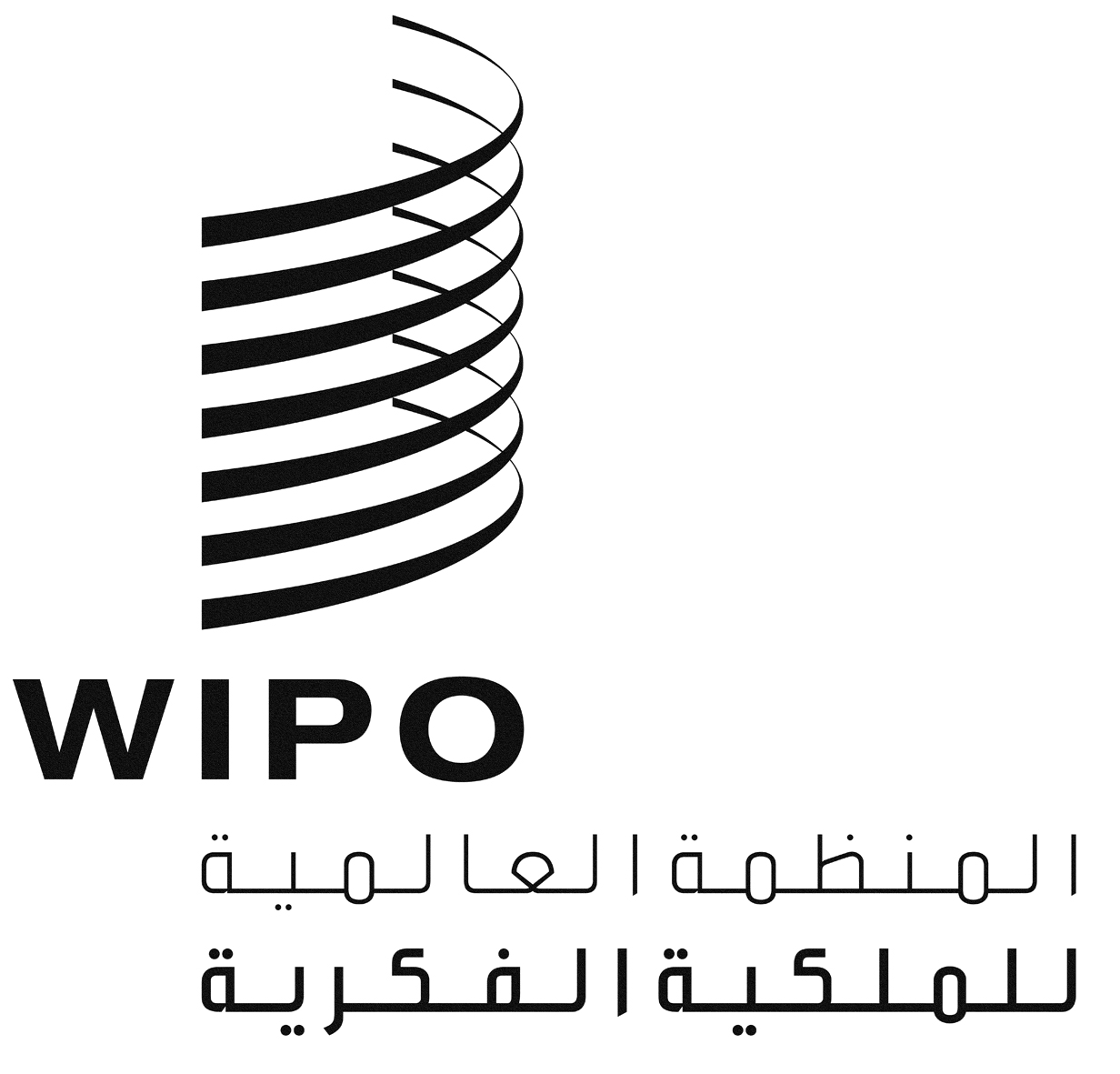 ASCCR/32/2SCCR/32/2SCCR/32/2الأصل: بالإنكليزيةالأصل: بالإنكليزيةالأصل: بالإنكليزيةالتاريخ: 19 فبراير 2016التاريخ: 19 فبراير 2016التاريخ: 19 فبراير 2016